от «____» ____________ 20__ года № ________г. Горно-АлтайскОб утверждении условий приватизации муниципального имущества муниципального образования «Город Горно-Алтайск»В соответствии с Федеральным законом от 22 июля 2008 года               № 159-ФЗ «Об особенностях отчуждения недвижимого имущества, находящегося в государственной собственности субъектов Российской Федерации или в муниципальной собственности и арендуемого субъектами малого и среднего предпринимательства, и о внесении изменений                            в отдельные законодательные акты Российской Федерации», статьями 38, 43 Устава муниципального образования «Город Горно-Алтайск», принятого постановлением Горно-Алтайского городского Совета депутатов                         от 29 августа 2013 года № 12-3, Порядком подготовки и принятия решений об условиях приватизации муниципального имущества муниципального образования «Город Горно-Алтайск», утвержденным решением                     Горно-Алтайского городского Совета депутатов от 17 июня 2010 года                   № 25-4, распоряжением Администрации города Горно-Алтайска                        от 21 декабря 2016 года № 2003-р «О распределении обязанностей», Администрация города Горно-Алтайска постановляет:1. Утвердить прилагаемые условия приватизации муниципального имущества муниципального образования «Город Горно-Алтайск».2. Муниципальному учреждению «Управление имущества, градостроительства и земельных отношений города Горно-Алтайска»:а) осуществить приватизацию муниципального имущества муниципального образования «Город Горно-Алтайск», указанного                  в настоящем Постановлении, в соответствии с прилагаемыми условиями приватизации муниципального имущества муниципального образования «Город Горно-Алтайск»;б) информационное сообщение о приватизации муниципального имущества муниципального образования «Город Горно-Алтайск» разместить в информационно-телекоммуникационной сети «Интернет» на официальном сайте www.torgi.gov.ru и на официальном портале муниципального образования «Город Горно-Алтайск» в сети «Интернет» www.gornoaltaysk.ru.3. Отделу информационной политики и связей с общественностью Администрации города Горно-Алтайска в течение 10-ти дней со дня подписания настоящего Постановления опубликовать его в газете «Вестник Горно-Алтайска» и на официальном портале муниципального образования «Город Горно-Алтайск» в сети «Интернет».4. Настоящее Постановление вступает в силу после дня его официального опубликования.Первый заместитель главыадминистрации города Горно-Алтайска                                      О.А. СафроноваЮ.С. МягковаВ.П. ДроботА.В. ТабакаеваН.А. МедведеваМикрюкова З.С., 27677УТВЕРЖДЕНЫпостановлением Администрациигорода Горно-Алтайскаот «__» _____________ года № ___УСЛОВИЯприватизации муниципального имуществамуниципального образования «Город Горно-Алтайск»АДМИНИСТРАЦИЯ ГОРОДАГОРНО-АЛТАЙСКА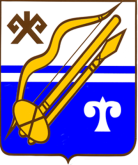 ГОРНО-АЛТАЙСК КАЛАНЫҤАДМИНИСТРАЦИЯЗЫПОСТАНОВЛЕНИЕJӦП№ п/пНаименование имущества, подлежащего приватизации, его характеристикаСпособ приватизацииНачальная цена имущества, подлежащего приватизации (начальная цена продажи)Порядок оплаты приобретаемого имущества1.Автомобиль легковой CHEVROLET NIVA, 212300-55, 2014 г.в., идентификационный номер (VIN): Х9L212300F0545594Продажа муниципального имущества на аукционе, открытом по составу участников, с открытой формой подачи предложений о ценеОпределяется Управлением в соответствии с законодательством, регулирующим оценочную деятельность, после вступления в силу настоящего ПостановленияОплата приобретаемого покупателем имущества производится единовременно в течение 30-ти дней с даты подписания договора купли-продажи, путем перечисления покупателем денежных средств на расчетный счет, указанный в договоре купли-продажи